CTA Standard TemplateDoc. Number:  CTA-XXXX							Date: MM/DD/YYYYDocument TitleFor further information:R# WG# Chair:	Name, CompanyPhone: Email:CTA Staff:		Name, Phone, EmailDevelopment History: mm/dd/yyyy:	Draft v1 distributed.Notice: This draft standard [or bulletin] is copyrighted by the Consumer Technology Association™ (CTA).  No distribution outside of the responsible formulating group, or outside of a member company of the responsible formulating group, is permitted without the prior written permission of CTA staff.  Federal copyright law prohibits unauthorized reproduction of this document by any means.  Any questions regarding this paragraph shall be directed to CTA staff. Standards, Bulletins and other technical publications are adopted by the Consumer Technology Association in accordance with the American National Standards Institute (ANSI) patent policy.  By such action, the Consumer Technology Association does not assume any liability to any patent owner, nor does it assume any obligation whatever to parties adopting the Standard, Bulletin or other technical publication.Patent Disclosure Request: In accordance with clause 15 of EP-23, if the committee or subcommittee receives notice that a proposed standard may require the use of a patented invention, the patent holder shall provide the IP proffer to a CTA Technology & Standards staff representative, prior to meeting vote or ballot.Requirements in CTA standards that are known to call for use of a patented item or process may not be knowingly considered by committees and subcommittees unless the responsible chair and CTA Technology & Standards staff have received a statement from the patent applicant or holder indicating compliance with the CTA intellectual property rights policy by stating one of the following:a license shall be made available without charge to applicants desiring to use the patent for the purpose of implementing the standard(s) under reasonable terms and conditions that are demonstrably free of any unfair discrimination, ora license shall be made available with charge to applicants under reasonable terms and conditions that are demonstrably free of any unfair discrimination.The statement from the patent holder should be provided in the IP Proffer form (available at https://standards.cta.tech/ under the Rules tab). CTA will not accept statements which are conditional or which reveal the terms of licensing.For further information, please contact the responsible CTA staff person at 703-907-____ or _______@cta.tech. REMOVE THIS PAGE PRIOR TO PUBLISHINGForwardThis standard was developed by the Consumer Technology Association’s insert committee or subcommittee name and title.(This page intentionally left blank.) Table of Contents[All tables inserted by CTA staff at publication. A temporary ToC, figures list, or tables list may be inserted if helpful during draft development.]FiguresTables(This page intentionally left blank.)Title of DocumentScopeScope of standard.Revision History [if needed]CTA-XXXX[If the Scope of the current published version has been modified (i.e. the revision has an expanded scope), note that here.][Include any significant requirements that have been removed from the revised version, and any significant deletions.]CTA-XXXX-A[Include in this section the purpose for the revision (if not already mentioned in the updated scope), any newly added requirement and significant updates/modifications.]ReferencesNormative ReferencesThe following standards contain provisions that, through reference in this text, constitute normative provisions of this standard. At the time of publication, the editions indicated were valid. All standards are subject to revision, and parties to agreements based on this standard are encouraged to investigate the possibility of applying the most recent editions of the standards listed here.Normative Reference ListCTA-2034-A, Standard Method of Measurement for In-Home Loudspeakers, February 2015, https://cta.tech/standards.Gander, Mark. “Ground Plane Acoustic Measurements of Loudspeaker Systems.” Journal of the Audio Engineering Society, vol. 30, no. 10 (1982): 723.Informative ReferencesThe following references contain provisions that, through reference in this text, constitute informative provisions of this standard.  At the time of publication, the edition indicated was valid.  All standards are subject to revision, and parties to agreements based on this standard are encouraged to investigate the possibility of applying the most recent edition of the standard indicated below.Informative Reference ListDesignation, Title of informative reference 1.Compliance Notation[Note: The text below is for standards. For bulletins or other non-normative documents, remove SHALL and SHALL NOT from the list.]CTA defines the following compliance terms for use in its documents: Definitions, Symbols and AbbreviationsDefinitionsTerm 1:  Definition of term 1.Term 2:  Definition of term 2.Symbols and AbbreviationsABC	Expansion of symbol/abbreviation ABCDEF	Expansion of symbol/abbreviation DEFSIXTH Section Title[Editors working in a document that makes use of Word bookmarks and fields should have two options set so that the editor can see where automatically-updating text is in the document.  The two options are “Show bookmarks” and “Field shading:Always,” and are shown below in Figure 1.]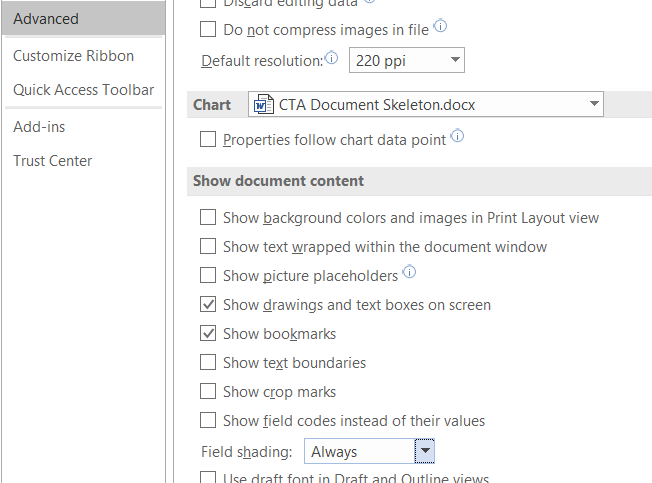 Figure 1: Microsoft Word OptionsFirst Subsection under Sixth Section TitleText starts here…… as described in Table 1 … shown in Figure 2.Table 1: TitleThis is text below Table 1.  The drawing below shows a blue line for IEC 60258; there are many lines in Figure 1.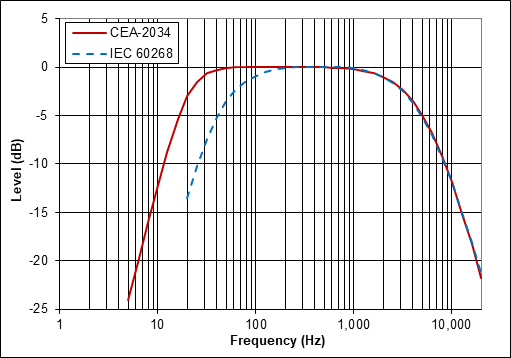 Figure 2: TitleThis is text immediately following a figure.Second Subsection under Sixth Section TitleText starts here……First Subsection under Second Subsection of Sixth Section TitleText starts here…… specified in Section 7.1.Text starts here…… shown in Figure 2.  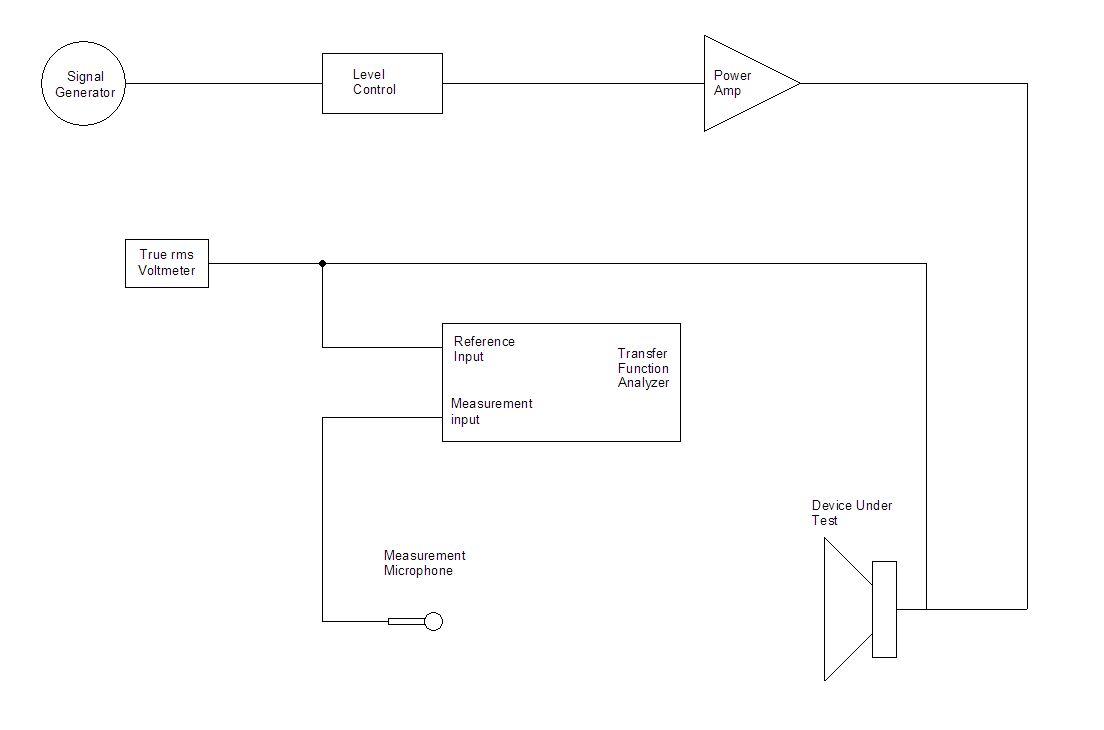 Figure 3: TitleAnnex AInformative [or Normative]Section TitleText starts here……Table A.1: TitleFirst Subsection of Annex AText here…First Third-level Subsection under AnnexText here…shall  This word indicates specific provisions that are to be followed strictly (no deviation is permitted).shall not This phrase indicates specific provisions that are absolutely prohibited.should This word indicates that a certain course of action is preferred but not necessarily required.should not This phrase means a certain possibility or course of action is undesirable but not prohibited.mayThis phrase indicates that a certain course of action is optional.Frequency (Hz)Relative level (dB)Tolerance (dB)Frequency (Hz)Relative level (dB)Tolerance (dB)5- 24.1± 2.04000± 0.56.3- 20.1± 2.05000± 0.58- 16.0± 2.0630- 0.1± 0.510- 12.2± 2.0800- 0.1± 0.512.5- 8.8± 1.01,000- 0.2± 0.616- 5.4± 1.01,250- 0.4± 0.720- 3.0± 1.01,600-  0.6± 0.8Tone Burst Center Frequency (Hz)Maximum SPLCTA-2010 Rating20Average of 20, 25 and 31.5 Hz values25Average of 20, 25 and 31.5 Hz values31.5Average of 20, 25 and 31.5 Hz values40Average of 40, 50 and 63 Hz values50Average of 40, 50 and 63 Hz values63Average of 40, 50 and 63 Hz values